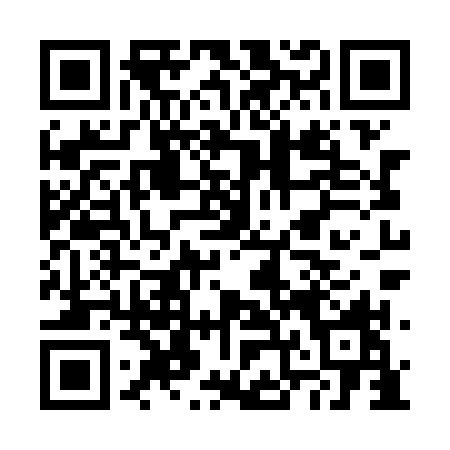 Ramadan times for Bhaudanga, BangladeshMon 11 Mar 2024 - Wed 10 Apr 2024High Latitude Method: NonePrayer Calculation Method: University of Islamic SciencesAsar Calculation Method: ShafiPrayer times provided by https://www.salahtimes.comDateDayFajrSuhurSunriseDhuhrAsrIftarMaghribIsha11Mon5:005:006:1512:133:366:106:107:2512Tue4:594:596:1412:123:366:116:117:2613Wed4:584:586:1412:123:366:116:117:2614Thu4:574:576:1312:123:366:116:117:2715Fri4:564:566:1212:123:366:126:127:2716Sat4:554:556:1112:113:366:126:127:2817Sun4:544:546:1012:113:366:136:137:2818Mon4:534:536:0912:113:366:136:137:2819Tue4:524:526:0812:103:366:146:147:2920Wed4:514:516:0712:103:366:146:147:2921Thu4:504:506:0612:103:366:146:147:3022Fri4:494:496:0512:093:366:156:157:3023Sat4:484:486:0412:093:366:156:157:3124Sun4:474:476:0312:093:356:166:167:3125Mon4:464:466:0212:093:356:166:167:3226Tue4:454:456:0112:083:356:166:167:3227Wed4:444:446:0012:083:356:176:177:3328Thu4:434:435:5912:083:356:176:177:3329Fri4:424:425:5812:073:356:186:187:3430Sat4:414:415:5712:073:346:186:187:3431Sun4:394:395:5612:073:346:186:187:351Mon4:384:385:5512:063:346:196:197:352Tue4:374:375:5412:063:346:196:197:363Wed4:364:365:5312:063:346:206:207:364Thu4:354:355:5212:063:336:206:207:375Fri4:344:345:5112:053:336:206:207:376Sat4:334:335:5012:053:336:216:217:387Sun4:324:325:4912:053:336:216:217:388Mon4:314:315:4812:043:326:226:227:399Tue4:304:305:4712:043:326:226:227:3910Wed4:294:295:4612:043:326:226:227:40